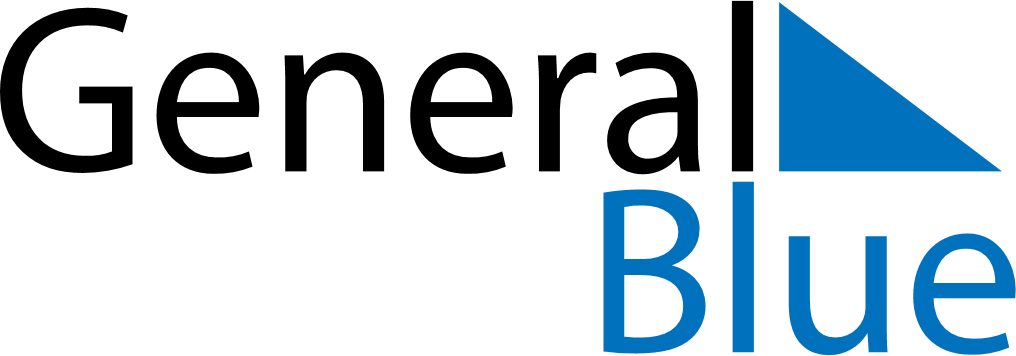 Latvia 2023 HolidaysLatvia 2023 HolidaysDATENAME OF HOLIDAYJanuary 1, 2023SundayNew Year’s DayApril 7, 2023FridayGood FridayApril 9, 2023SundayEaster SundayApril 10, 2023MondayEaster MondayMay 1, 2023MondayLabour DayMay 4, 2023ThursdayRestoration of Independence dayMay 14, 2023SundayMother’s DayJune 23, 2023FridayMidsummer EveJune 24, 2023SaturdayMidsummerNovember 18, 2023SaturdayRepublic DayNovember 20, 2023MondayRepublic Day (substitute day)December 24, 2023SundayChristmas EveDecember 25, 2023MondayChristmas DayDecember 26, 2023TuesdayBoxing DayDecember 31, 2023SundayNew Year’s Eve